                                                                                                               ПРОЕКТ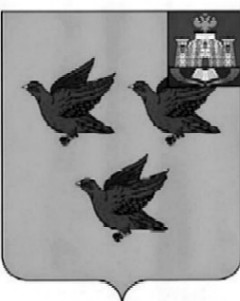 РОССИЙСКАЯ ФЕДЕРАЦИЯОРЛОВСКАЯ ОБЛАСТЬАДМИНИСТРАЦИЯ ГОРОДА ЛИВНЫПОСТАНОВЛЕНИЕ____________________                                                                           № ______            г. ЛивныО выявлении правообладателя ранееучтенного объекта недвижимостиВ  соответствии  со статьей 69.1 Федерального закона от 13 июля 2015 года №218-ФЗ «О государственной регистрации недвижимости» администрация города Ливны постановляет:1. В отношении жилого дома  с кадастровым номером 57:26:0010207:157, расположенного по адресу: Орловская область, г.Ливны, ул. 1-я Бутуровка, д.1а, в качестве его правообладателя, владеющего данным объектом недвижимости на праве собственности, выявлен Нестеров Виктор Петрович,  02 апреля 1953г.р., место рождения: с. Св. Дубрава, Ливенского  р-на Орловской области, паспорт гражданина Российской Федерации серия ……………………………, СНИЛС ……………….…, зарегистрированный по адресу: Российская Федерация, Орловская область, г.Ливны, ул.1-я Бутуровка, д.1а.2. Право собственности  Нестерова Виктора Петровича на указанный в пункте 1 настоящего постановления объект недвижимости подтверждается договором о предоставлении в бессрочное пользование земельного участка под строительство индивидуального жилого дома на праве личной собственности №19 от 04 ноября 1976 года. 3. Указанный в пункте 1 настоящего постановления объект недвижимости не прекратил существование, что подтверждается актом осмотра от 15 февраля 2023 года №1007(прилагается).4. Отделу архитектуры и градостроительства администрации города Ливны внести необходимые изменения в сведения ЕГРН.5. Контроль за исполнением настоящего постановления возложить на  начальника отдела архитектуры и градостроительства администрации города.Глава города                                                                                    С.А. Трубицин